CURRICULUM VITAEABDULABDUL.342727@2freemail.com 									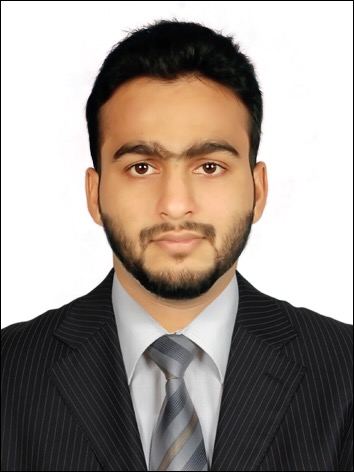 Career Objective:Seeking an objective for professional growth and increasing responsibility as professional in an organization where team spirit and skills are recognized and rewarded.Capable and confident  to work in the field of accounting and Information technology stream.Educational Qualifications:Bachelor Of Computer ApplicationSrinivas Institute Of Management Studies( Mangalore University 2010-2013)12thGrade  2008-2010        IEMHSS, KasaragodSSLC 2006-2008      IEMHSS, Kasaragod.Certifications:Diploma In Indian And Foreign AccountingG-Tec Computer education with A+ grade.(2016)Microsoft Office SpecialistG-Tec Computer education(2016)Certification on Programming Language PHPSource page Learning pvt ltd,(2016)Computer Skills:Indian and Foreign Accounting (Tally, Peachtree, Quick Books).MS. Office (MS Excel)Familiar with Internet and MailingSoftware Languages: Basics of C, C++, java, PHP,HTMLSynopsis:Adopt any circumstance, flexible to learn new things,Good Interpersonal skills.Self-motivated, energetic & optimistic person who worksas a heart of a teamExcellent in Writing & Oral Communication, InterPersonal, and problem solving skills with the ability to work in multi-cultural environmentAcademic Project:Project:  Net bankingLanguage of Implementation:       PHPOperating System:   Windows 2000/XP/7/8Description:In this project a website is designed for banking through online. Net-banking facilitates the bank customers to perform their financial transactions in a secure web environment operated by their building society or a bank“NET-BANKING” the execution of financial services via internet, reducing cost and increase in convenience for the customer to access the transaction.Net banking is an umbrella term for the process by which a customer may perform banking transaction electronically without visiting a brick-and-mortar institution .Declaration:	I hereby declare that the above-mentioned information is correct up to my knowledge and I bear the responsibility for the correctness of the above-mentioned particulars.